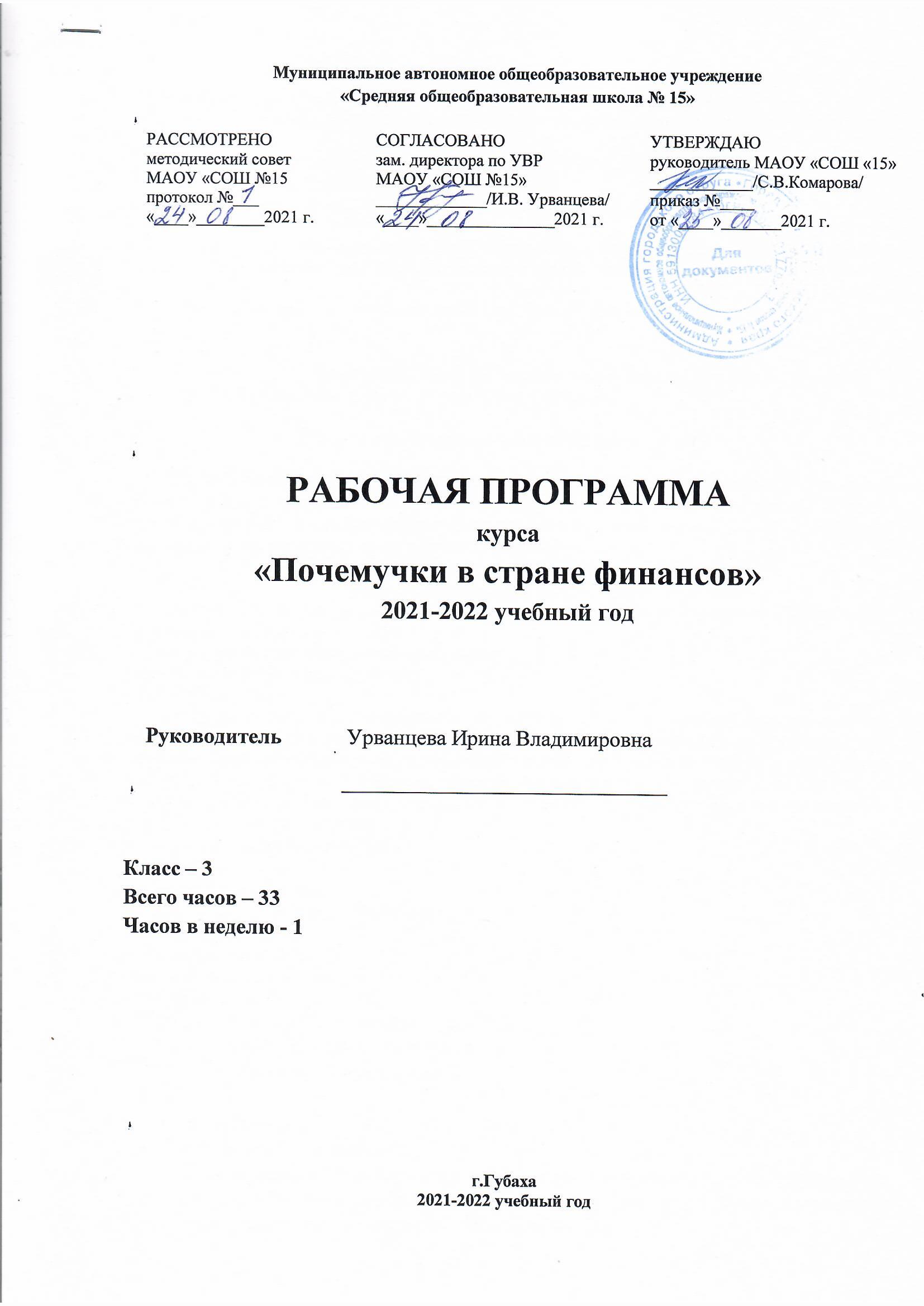 Муниципальное автономное общеобразовательное учреждение «Средняя общеобразовательная школа № 15»РАБОЧАЯ ПРОГРАММА курса«Почемучки в стране финансов»2021-2022 учебный год    Руководитель            Урванцева Ирина Владимировна				______________________________Класс – 3Всего часов – 33Часов в неделю - 1г.Губаха2021-2022 учебный годПояснительная  запискаРабочая программа по факультативному курсу составлена на основе:Федерального государственного образовательного стандарта начального общего образования (2009 г.); основной образовательной программы начального общего образования МБОУ «Лицей № 6»;годовой календарный учебный график школы;Положения о рабочей программе учебного предмета, курса;учебного плана МБОУ «Лицей № 6»;авторской программы Корлюговой Ю.Н. Финансовая грамотность: Учебная программа. 2-4 классы общеобразоват. орг. / Ю.Н.Корлюгова. – М.: ВИТА-ПРЕСС, 2015. – 16с. Рабочая программа рассчитана для обучающихся 3 классаКоличество часов на которое рассчитана программаКурс в 3 классе рассчитан на 33 часа (1 час в неделю). Цель и задачи курса «Финансовая грамотность»Целью изучения курса «Финансовая грамотность» являются развитие экономического образа мышления, воспитание ответственности и нравственного поведения в области экономических отношений в семье, формирование опыта применения полученных знаний и умений для решения элементарных вопросов в области экономики семьи.Общая характеристика факультативного курса«Финансовая грамотность» является прикладным курсом, реализующим интересы обучающихся в сфере экономики семьи.Основные содержательные линии курса:• деньги, их история, виды, функции;•  семейный бюджет.Освоение содержания опирается на межпредметные связи с курсами математики, литературы и окружающего мира. Учебные материалы и задания подобраны в соответствии с возрастными особенностями детей и включают задачи, практические задания, игры, мини-исследования и проекты. В процессе изучения курса формируются умения и навыки работы учащихся с текстами, таблицами, схемами, а также поиска, анализа и представления информации и публичных выступлений.Используемые технологии:проблемное обучение;групповые технологии;технология развивающего обучения;игровая технология;проектная технология;технология разноуровнего обучения;информационные технологии.Используемые методы работы: объяснительно-иллюстративные, проблемно-поисковый, рассказ, беседа, практикум, самостоятельная работа.При выборе методов изложения программного материала приоритет отдаётся дедуктивным методам. Овладев общими способами действия, ученик применяет полученные при этом знания и умения для решения новых конкретных учебных задач.Формы организации учебного процесса: индивидуальные, групповые, индивидуально-групповые, фронтальные, классные и внеклассные.Средства обучения: наглядные пособия, технические средства, цифровые образовательные ресурсы, Интернет-ресурсы.Планируемые результатыЛичностными результатами изучения курса «Финансовая грамотность» являются:•  осознание себя как члена семьи, общества и государства;•  овладение начальными навыками адаптации в мире финансовых отношений;•  развитие самостоятельности и осознание личной ответственности за свои поступки;•  развитие навыков сотрудничества со взрослыми и сверстниками в разных игровых и реальных экономических ситуациях.Метапредметными результатами изучения курса «Финансовая грамотность» являются: познавательные:•  освоение способов решения проблем творческого и поискового характера;•  использование различных способов поиска, сбора, обработки, анализа и представления информации;• овладение   логическими   действиями   сравнения,   обобщения, классификации, установления аналогий и причинно-следственных связей, построения рассуждений, отнесения к известным понятиям;• овладение базовыми предметными и межпредметными понятиями; регулятивные:•  понимание цели своих действий;• составление простых планов с помощью учителя;•  проявление познавательной и творческой инициативы;• оценка правильности выполнения действий;• адекватное восприятие предложений товарищей, учителей, родителей; коммуникативные:• составление текстов в устной и письменной формах;• умение слушать собеседника и вести диалог;• умение признавать возможность существования различных точек зрения и права каждого иметь свою;• умение излагать своё мнение и аргументировать свою точку зрения и оценку событий;• умение договариваться о распределении функций и ролей в совместной деятельности; осуществлять взаимный контроль в совместной деятельности, адекватно оценивать собственное поведение и поведение окружающих.Предметными результатами изучения курса «Финансовая грамотность» являются:•  понимание и правильное использование экономических терминов;•  представление о роли денег в семье и обществе;• умение характеризовать виды и функции денег;• знание источников доходов и направлений расходов семьи;• умение рассчитывать доходы и расходы и составлять простой семейный бюджет;• определение элементарных проблем в области семейных финансов и путей их решения;• проведение элементарных финансовых расчётов.Содержание программы1. Что такое деньги и откуда они взялисьТема 1. Как появились деньги.Появление обмена товарами. Проблемы товарного обмена. Появление первых денег - товаров с высокой ликвидностью. Свойства драгоценных металлов (ценность, прочность, делимость) делают их удобными товарными деньгами. Появление монет. Первые монеты разных государствПричиной возникновения обмена является специализация. В результате обмена должны выиграть обе стороны. Бартерный обмен неудобен в связи с несовпадением интересов и проблемой определения ценности. Товарные деньги облегчают процесс обмена. В разных регионах в качестве денег использовались разные вещи. Основными товарными деньгами становятся драгоценные металлы, из которых позже делаются монеты. В связи с проблемами изготовления и безопасности перевозки появляются бумажные деньги. Покупательная сила денег может меняться.Основные понятияБартер. Деньги. Товарные деньги. Благородные металлы. Монеты. Банкноты (банковские билеты). Купюры. Номинал. Покупательная сила. Товары. Услуги.Компетенции•  Объяснять выгоды обмена.•  Описывать свойства предмета, выполняющего роль денег.•  Объяснять, почему драгоценные металлы  стали деньгами.•  Описывать ситуации, в которых используются деньги.•  Объяснять, почему бумажные деньги могут обесцениваться.• Сравнивать преимущества и недостатки разных видов денег.•  Составлять задачи с денежными расчётами.Тема 2. История монет.Монеты чеканили из благородных металлов. Первые монеты появились в Лидийском царстве. Качество монет гарантировалось государственной печатью. Монеты имели хождение в Греции, Иране, Римской империи. В Китае и Индии были собственные монеты. На Руси монеты появились в X веке. Монеты чеканили княжества. При образовании централизованного государства монеты стали едиными. Основные понятияАверс. Реверс. Гурт. Гербовая царская печать. Ауреус. Денарий. Тенге. Гривна. Рубль. Копейка. Полушка. Алтын. Деньга. Пятак. Гривенник. Двугривенный. Полтинник. Червонец. Дукат. «Орёл». «Решка».Компетенции•  Объяснять, почему появились монеты.•  Описывать устройство монеты.•  Приводить примеры первых монет.•  Описывать старинные российские деньги.•  Объяснять происхождение названий денег.Тема 3. Бумажные деньги.Монеты и купюры являются наличными деньгами. Первоначально бумажные деньги были обеспечены золотом. В России бумажные деньги появились в XVIII веке при Екатерине П. Бумажные деньги удобны в обращении, но менее долговечны. Бумажные деньги защищают от подделок. Изготовление фальшивых денег является преступлением.Основные понятияБумажные деньги. Наличные деньги. Безналичные деньги. Купюры. Банковские билеты. Ассигнации. Водяные знаки. Фальшивомонетчики.Компетенции•  Объяснять, почему появились бумажные деньги.•  Оценивать преимущества и недостатки использования бумажных денег.•  Приводить примеры первых бумажных денег.•  Описывать первые российские бумажные деньги.•  Объяснять,  почему изготовление фальшивых денег является преступлением.Тема 4. Безналичные деньги.Банки хранят сбережения и выдают кредиты. Вкладчики получают от банка деньги (процентные платежи), а заёмщики банку платят. Безналичные деньги являются информацией на банковских счетах. Современные банки используют пластиковые карты. Основные понятияБанк. Сбережения. Кредит. Вклад. Вкладчик. Заёмщик. Меняла. Плательщик. Получатель. Безналичные денежные расчёты. Банковские карты. Банкоматы. Пин-код. Расчётные (дебетовые) карты. Кредитные карты.Компетенции•  Сравнивать виды денег.•  Объяснять роль банков.•  Объяснять условия вкладов и кредитов.•  Рассчитывать проценты на простых примерах*.• Объяснять принцип работы пластиковой карты.Тема 5. Валюты.Валюта — денежная единица страны. Разные страны имеют разные валюты. Национальной валютой России является рубль. Государства хранят запасы иностранных валют и золота, которые называются золотовалютными резервами. Валюты, в которых хранятся резервы, называются резервными. Их используют для международных расчётов. Цена одной валюты, выраженная в другой валюте, называется валютным курсом.Основные понятияВалюта. Резервная валюта. Валютные резервы. Мировая валюта. Доллар. Евро. Фунт стерлингов. Иена. Швейцарский франк.Компетенции•  Приводить примеры валют.•  Объяснять, что такое резервная валюта.• Объяснять понятие валютного курса.•  Проводить простые расчёты с использованием валютного курса.2. Из чего складываются доходы в семьеТема 6. Откуда в семье берутся деньги.Основным источником дохода современного человека является заработная плата. Размер заработной платы зависит от профессии, сложности работы, отрасли. Государство устанавливает минимальный размер оплаты труда (МРОТ). Собственник может получать арендную плату и проценты. Доход также приносит предпринимательская деятельность.Государство помогает пожилым людям, инвалидам, студентам, семьям с детьми и безработным, выплачивая пенсии, стипендии, пособия.Основные понятияДоход. Зарплата. Клад. Выигрыш в лотерею. Премия. Гонорар. Минимальный размер оплаты труда (МРОТ). Потребительская корзина. Прожиточный минимум. Пенсия. Стипендия. Наследство. Собственность. Ценные бумаги. Акции. Предпринимательская деятельность. Бизнес.Компетенции•  Описывать и сравнивать источники доходов семьи.•  Объяснять причины различий в заработной плате.•  Объяснять, как связаны профессии и образование.•  Объяснять, что взять деньги взаймы можно у знакомых и в банке.•  Описывать ситуации, при которых выплачиваются пособия, приводить примеры пособий.3. Почему семьям часто не хватает денег на жизнь и как этого избежатьТема 7. На что семьи тратят деньги.Люди расходуют деньги на питание, покупку одежды и обуви, коммунальные услуги, транспорт, связь, медицинское обслуживание и лекарства, образование, отдых, развлечения и пр. Расходы можно разделить на необходимые, желательные и престижные. По срокам расходы делятся на ежедневные, ежемесячные, ежегодные, сезонные и переменные.Основные понятияНеобходимые расходы. Питание. Одежда. Жильё. Коммунальные услуги. Обязательные расходы. Налоги. Долги. Штрафы. Желательные расходы. Престижные расходы. Ежемесячные расходы. Ежегодные расходы. Переменные расходы. Сезонные расходы.Компетенции•  Объяснять причины, по которым люди делают покупки.•  Описывать направления расходов семьи.•  Рассчитывать доли расходов на разные товары и услуги.• Сравнивать и оценивать виды рекламы.•  Обсуждать воздействие рекламы и промоакций на принятие решений о покупке.•  Составлять собственный план расходов. 4. Деньги счёт любят, или Как управлять своим кошельком, чтобы он не пустовалТема 8. Как правильно планировать семейный бюджет.Бюджет - план доходов и расходов. Люди ведут учёт доходов и расходов, чтобы избежать финансовых проблем. Если доходы превышают расходы, образуются сбережения. Если расходы превышают доходы, образуются долги. В этом случае необходимо либо сократить расходы, либо найти дополнительный источник доходов. Для крупных покупок или для непредвиденных расходов надо делать сбережения. В противном случае придётся брать кредит и платить проценты.Основные понятияСемейный бюджет. Бюджет Российской Федерации. Сбережения (накопления). Долг.Компетенции• Сравнивать доходы и расходы и принимать решения.• Объяснять последствия образования долгов.• Составлять семейный бюджет на условных примерах.Учебно-тематическое планированиеФормы  оцениванияТекущая аттестация:• устный опрос;•  письменная самостоятельная работа: ответы на вопросы;• тестовое задание;•  решение задач;•  решение кроссворда и анаграммы;•  мини-исследование;•  графическая работа: построение схем и диаграмм связей;• творческая работа: постер, компьютерная презентация. Итоговая аттестация:•  викторина;• тест.Контроль и оценка достижений планируемых результатовСистема оценивания курса «Финансовая грамотность» основана на критериальном подходе и предполагает вовлечение учащихся в процесс оценивания, включая самооценку и взаимооценку. В основе критериев лежат универсальные учебные действия.Критерии оценивания:А. Знание, понимание основных принципов экономической жизни семьи; понимание и правильное использование экономических терминов.В. Обработка, анализ и представление информации в виде простых таблиц, схем и диаграмм.С. Сравнение, обобщение, классификация, установление аналогий и причинно-следственных связей.D. Исследовательские навыки: определение проблемы, постановка цели, подбор источников информации с помощью учителя.Е. Определение позитивных и негативных последствий решений и действий.F. Представление результатов: соответствие темы и содержания, структурированный материал, логичное и понятное изложение, умение задавать вопросы и отвечать на них, использование видеоряда.G. Творческий подход: оригинальность, разнообразие выразительных средств, качество оформления.Предлагаемое распределение критериев является ориентировочным и может быть изменено учителем в зависимости от сложности того или иного задания. Например, сложность задач может варьировать от простого знания формул до поиска логических связей. Доклад может носить характер простого изложения одного источника, а может быть основан на нескольких источниках и собственном опыте. Масштаб проекта зависит от поставленной задачи. При групповом проекте или ролевой игре баллы дополняются оценкой группы личного участия в работе каждого участника.Учебно-методическое обеспечениеЛитература:Гловели Г.Д. Финансовая грамотность: Материалы для учащихся (4 класс). - М.: ВИТА-ПРЕСС, 2014.Федин С.Н. Финансовая грамотность: Материалы для учащихся (2-3 класс). - М.: ВИТА-ПРЕСС, 2014.Антипова М.В. Метод кейсов: Методическое пособие. — Мариинско-Посадский филиал ФГБУ ВПО «МарГТУ», 2011 — http://mpfmargtu. ucoz.ru/metod/metodicheskoe_posobie-1.pdfГоряев А.,Чумаченко В. Финансовая грамота для школьников. — Российская экономическая школа, 2010. Электронная версия книги доступна на сайтах: www.nes.ru www.azbukafinansov.ru 3. Зачем нужны страховые компании и страховые услуги? / Авторский коллектив под руководством Н.Н. Думной. — М.: Интеллект-Центр, 2010. Как вести семейный бюджет: учеб.пособие / Н.Н. Думная, 55 О.А. Рябова, О.В. Карамова; под ред. Н.Н. Думной. — М.: Интеллект-Центр, 2010. Карасев Д. Менялы. История банковского дела. Мир денег, март — апрель 2002 — http://www.mirdeneg.com/rus/mworld/archives/magazine/article/204/Карелина Г.Д. Интерактивный метод мозаика в образовательном процессе — http://festival.1september.ru/articles/537420/Прутченков А.С. Кейс-метод в преподавании экономики в школе http://www.hse.ru/data /2011/04/22/1210966029/22_2007_2.pdfСимоненко В.Д., Шелепина О.И. Семейная экономика: учебное пособие для 7–8 классов общеобразоват. учр./ Образовательная область «Технология». — М.: ВИТА-ПРЕСС, 2002. Чиркова Е.В. Финансовая пропаганда, или Голый инвестор. — М.: ООО «Кейс», 2010. Экономика для 3–5 классов. Барбара Дж. Флауренс, Пенни Каглер, Бонни Т. Мезарос, ЛейнаСтилс, Мэри С. Сьютер / Пер. с англ. Т.   Равичевой, под   ред. С. Равичева. — М.: МЦЭБО, 2006. Интернет-источники1.  Сайт журнала «Семейный бюджет» http://www.7budget.ru;2. Журнал «Работа и зарплата» — http://zarplata-i-rabota.ru/zhurnai-rabota-i-zarplata;3.Портал «Профориентир»   «Мир профессий» - http://www.cls-kuntsevo.ru/portal_proforientir/mir_professii_news_prof.php;4.  Сайт «Все о пособиях» - http://subsidii.net/ 5.. Журнал «Экономика в школе» с вкладкой «Школьный экономический журнал» и финансовым приложением — http://ecschool.hse.ru6.Сайт «Методическая копилка учителя, воспитателя, родителя» — http://zanimatika.narod.ru/7..  Сайт  «Фестиваль  педагогических  идей  «Открытый  урок»  — http://festival.1september.ru/8.Сайт  «Интеллект-карты.  Тренинг  эффективного  мышления»  — http://www.mind-map.ruСайт  посвящён  истории,  философии,  технике  создания  и  применения интеллект-карт (mind-map, карты разума, карты мышления, ментальные карты, диаграммы связей).9. Сайт тренингового центра «Стимул» — http://www.stimul.biz/ru/ lib/mindmap/economic/Сайт посвящён разработке интеллект-карт, содержит галерею карт, созданных на компьютере и вручную, в том числе и по экономике10.Метод «дерево решений» — http://www.forex4.info/index.php/ finrisk/46-uprrisk/186-metodderresh11.Сайт «Тостер». Как построить дерево решений — http://toster. ru/q/23959 Тренинг мозгового штурма — http://www.nnmama.ru/content/evolution/ Methods/tamberg4Оборудование1.  Компьютер2.  ПроекторТематическое планирование по внеурочной деятельности«Финансовая грамотность» 3 «А» класс 2021-2022 учебный годРАССМОТРЕНОметодический советМАОУ «СОШ №15протокол №___ «____»________2021 г.СОГЛАСОВАНО  зам. директора по УВР МАОУ «СОШ №15»_____________/И.В. Урванцева/УТВЕРЖДАЮруководитель МАОУ «СОШ «15»____________/С.В.Комарова/Номер разделаНазвание разделовКоличество часов1Что такое деньги и какими они бывают162Из чего складываются доходы в семье43Почему семьям часто не хватает денег на жизнь и как этого избежать44Деньги счёт любят, или как управлять своим кошельком, чтобы он не пустовал9ИтогоИтого33ААBBCCDDЕЕFFGGМакси-Макси-(5(5(5(5(5(5(5(5(5(5(5(5(5(5мальноемальноеВид работыбал-бал-бал-бал-бал-бал-бал-бал-бал-бал-бал-бал-бал-бал-коли-коли-лов)лов)лов)лов)лов)лов)лов)лов)лов)лов)лов)лов)лов)лов)чествочествобалловбалловТест, кроссворд,VV55анаграммаЗадачаVVVV5-105-10Графическая работаVVVVVV1515КейсVVVVVVVVVV20-2520-25Доклад, сообщениеVVVVVVVV2020Ролевая играVVVVVVVVVV15-2015-20ПостерVVVVVVV2020Компьютерная презентацияVVVVVVV2020Мини-исследованиеVVVVV1515ПроектVVVVVVVVVVVVV15-3515-35№ п/пНазвание разделов и темКол-во часовФорма проведенияДата проведенияДата проведения№ п/пНазвание разделов и темКол-во часовФорма проведенияПо плануПо факту1. Что такое деньги и какими они бывают (16 ч)1. Что такое деньги и какими они бывают (16 ч)1. Что такое деньги и какими они бывают (16 ч)1. Что такое деньги и какими они бывают (16 ч)1. Что такое деньги и какими они бывают (16 ч)1. Что такое деньги и какими они бывают (16 ч)1Как появились деньги1Беседа2Как появились деньги. Игра «Обмен товарами».1Беседа, Игра 3История монет. Коллекция нумизмата1Беседа4История монет. Решение задач с денежными расчетами1Беседа, Практическое занятие5Представление творческих работ. Игра - путешествие «Сказочная страна финансов»1Беседа, Игра6Представление творческих работ. Пословицы и поговорки про деньги. Дизайн купюры сказочной страны.1Беседа, Презентация, Практическое занятие7Бумажные деньги1Беседа-диалог8Бумажные деньги. Современные купюры России и других стран.1Презентация9Безналичные деньги1Беседа-диалог10Безналичные деньги. (Электронные деньги, пластиковые карты.)1Беседа, Презентация, Практическое занятие11Представление результатов исследований1Беседа, Практическое занятие12Представление результатов исследований1Беседа, Практическое занятие13Валюты России и других стран1Беседа14Валюты России и других стран1Беседа15Валюты. Викторина1Беседа, Викторина16Тест по теме «Деньги»1Беседа, тест2. Из чего складываются доходы в семье (4 ч)2. Из чего складываются доходы в семье (4 ч)2. Из чего складываются доходы в семье (4 ч)2. Из чего складываются доходы в семье (4 ч)2. Из чего складываются доходы в семье (4 ч)2. Из чего складываются доходы в семье (4 ч)17Откуда в семье берутся деньги. Клады, лотерея, наследство.1Беседа-диалог18Откуда в семье берутся деньги. Заработная плата. Инсценировка сказки «Заработанный рубль»1Презентация, Практическое занятие-игра19Откуда в семье берутся деньги. Пенсии, пособия, стипендии. Мини-исследование «Основные доходы в семье»1Беседа-диалог, Презентация, Практическое занятие20Откуда в семье берутся деньги. Тест1Беседа, Тест3. Почему семьям часто не хватает денег на жизнь и как этого избежать (4 ч)3. Почему семьям часто не хватает денег на жизнь и как этого избежать (4 ч)3. Почему семьям часто не хватает денег на жизнь и как этого избежать (4 ч)3. Почему семьям часто не хватает денег на жизнь и как этого избежать (4 ч)3. Почему семьям часто не хватает денег на жизнь и как этого избежать (4 ч)3. Почему семьям часто не хватает денег на жизнь и как этого избежать (4 ч)21На что семьи тратят деньги. Необходимые расходы1Беседа-диалог22На что семьи тратят деньги. Откладывание денег и непредвиденные расходы. Игра «Магазин».1Беседа, Игра23На что семьи тратят деньги. Хобби. Вредные привычки.1Практическое занятие24На что семьи тратят деньги. Расходы и доходы. Составление примерной сметы на неделю.1Беседа-диалог, Практическое занятие4. Деньги счёт любят, или Как управлять своим кошельком, чтобы он не пустовал (10 ч)4. Деньги счёт любят, или Как управлять своим кошельком, чтобы он не пустовал (10 ч)4. Деньги счёт любят, или Как управлять своим кошельком, чтобы он не пустовал (10 ч)4. Деньги счёт любят, или Как управлять своим кошельком, чтобы он не пустовал (10 ч)4. Деньги счёт любят, или Как управлять своим кошельком, чтобы он не пустовал (10 ч)4. Деньги счёт любят, или Как управлять своим кошельком, чтобы он не пустовал (10 ч)25Как правильно планировать семейный бюджет. Что такое экономия? Кого называют банкротом?1Беседа26Как правильно планировать семейный бюджет. Сочинение сказки о правильном распоряжении деньгами1Беседа-диалог, Практическое занятие27Как правильно планировать семейный бюджет. Игра «Распредели семейный бюджет»1Беседа, Игра28Как накопить на мечту1Беседа-диалог29Карманные деньги1Беседа-диалог, Практическое занятие30Итоговая работа1Практическое занятие31Обзорный урок. Рефлексия1Практическое занятие32Обзорный урок. Рефлексия1Беседа-диалог33Путешествие по стране финансов2Беседа-диалог